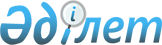 Об утверждении Правил проведения раздельных сходов местного сообщества и количественного состава представителей жителей села, улицы, многоквартирного жилого дома для участия в сходе местного сообщества в Таласском районе
					
			Утративший силу
			
			
		
					Решение Таласского районного маслихата Жамбылской области от 24 июля 2014 года № 35-10. Зарегистрировано Департаментом юстиции Жамбылской области 6 августа 2014 года № 2288. Утратило силу решением Таласского районного маслихата Жамбылской области от 13 марта 2024 года № 17-8
      Сноска. Утратило силу решением Таласского районного маслихата Жамбылской области от 13.03.2024 № 17-8 (вводится в действие по истечении десяти календарных дней после дня его первого официального опубликования).
      Примечание РЦПИ.
      В тексте документа сохранена пунктуация и орфография оригинала.
      В соответствии с пунктом 6 статьи 39–3 Закона Республики Казахстан от 23 января 2001 года "О местном государственном управлении и самоуправлении в Республике Казахстан" и постановлением Правительства Республики Казахстан от 18 октября 2013 года № 1106 "Об утверждении Типовых правил проведения раздельных сходов местного сообщества", Таласский районный маслихат РЕШИЛ:
      1. Утвердить прилагаемые Правила проведения раздельных сходов местного сообщества Таласского района согласно приложению 1 к настоящему решению.
      2. Утвердить количественный состав представителей жителей села, улицы, многоквартирного жилого дома для участия в сходе местного сообщества Таласского района согласно приложению 2 к настоящему решению.
      3. Контроль за исполнением настоящего решения возложить на постоянную комиссию районного маслихата "По вопросам социально-экономического развития района, бюджета, местного налога и городского хозяйства".
      4. Настоящее решение вступает в силу со дня государственной регистрации в органах юстиции и вводится в действие по истечении десяти календарных дней после дня его первого официального опубликования. Правила проведения раздельных сходов местного сообщества Таласского районаж
1. Общие положения
      1. Настоящие правила проведения раздельных сходов местного сообщества разработаны в соответствии с пунктом 6 статьи 39-3 Закона Республики Казахстан от 23 января 2001 года "О местном государственном управлении и самоуправлении в Республике Казахстан" и устанавливают порядок проведения раздельных сходов местного сообщества жителей района.
      2. Раздельный сход местного сообщества жителей района (далее - раздельный сход) созывается и проводится с целью избрания представителей для участия в сходе местного сообщества. 2. Порядок проведения раздельных сходов
      3. Раздельный сход созывается соответствующим акимом города или сельского округа.
      Проведение раздельных сходов допускается при наличии положительного решения акима Таласского района на проведение схода местного сообщества.
      4. О времени, месте созыва раздельных сходов и обсуждаемых вопросах население местного сообщества оповещается не позднее, чем за десять календарных дней до дня его проведения через средства массовой информации или иными способами.
      5. Проведение раздельного схода в пределах города или села организуется акимом города или сельского округа.
      6. Перед открытием раздельного схода проводится регистрация присутствующих жителей города или села, имеющих право в нем участвовать.
      7. Раздельный сход открывается акимом города или сельского округа или уполномоченным им лицом.
      Председателем раздельного схода является аким города или сельского округа или уполномоченное им лицо.
      Для оформления протокола раздельного схода открытым голосованием избирается секретарь.
      8. На раздельном сходе ведется протокол, который подписывается председателем и секретарем и передается в аппарат акима города или сельского округа, села, а также явочный лист, подписываемый всеми, присутствующими на сходе местного сообщества на территории города Каратау и сельских округов Таласского района.
      9. Раздельный сход считается состоявшимся при участии в нем не менее десяти процентов жителей соответствующего села, улицы, многоквартирного жилого дома.
      10. Проведение раздельного схода местного сообщества жителей района построен на принципах:
      1) добровольности участия в раздельных сходах жителей города и сельских округов района;
      2) отсутствия права участвовать в раздельных сходах у несовершеннолетних, лиц, признанных судом недееспособными, а также лиц, содержащихся в местах лишения свободы по приговору суда;
      3) обязательного наличия регистрации по месту жительства на территории района;
      4) исключительно личного участия каждого члена местного сообщества, обладающего всего одним голосом.
      11. Кандидатуры представителей жителей города или села для участия в сходе местного сообщества выдвигаются участниками раздельного схода в соответствии с количественным составом, утвержденным маслихатом Таласского района.
      Количество представителей жителей города или села для участия в сходе местного сообщества определяется на основе принципа равного представительства.
      12. Голосование проводится открытым способом персонально по каждой кандидатуре. Избранными считаются кандидаты, набравшие наибольшие голоса участников раздельного схода.
      13. Решение раздельных сходов считается принятым, если за него проголосовало более половины участников раздельного схода. Количественный состав представителей жителей села, улицы, многоквартирного жилого дома для участия в сходе местного сообщества Таласского района
      Сноска. Приложение 2 с изменениями, внесенными решением Таласского районного маслихата от 24.12.2014 № 40-10.
					© 2012. РГП на ПХВ «Институт законодательства и правовой информации Республики Казахстан» Министерства юстиции Республики Казахстан
				
      Председатель сессии

 Исполняющий обязанности

      Д.С. Булегенов

 секретаря маслихата 

Х.К. Омаров
Приложение № 1 к решению Таласского районного маслихата № 35–10 от 24 июля 2014 года
Приложение № 2 к решению 
Таласского районного маслихата
№ 35-10 от 24 июля 2014 года 
Наименование села, улицы, многоквартирного дома
Численный состав представителей
город Каратау
город Каратау
улица Д.Нурпеисовой
1
улица А.Иманова
1
улица Домалак ана
2
улица Геолога
1
улица С.Шакирова
1
улица Ахан сери
1
улица Н.Акынбекулы
1
улица Рысбек батыра
1
улица Шахтерская
2
улица С.Сейфуллина
1
улица А.Байходжаева
1
улица К.Сатпаева
1
улица Абая
1
улица П.Качесова
1
улица Подхозная
1
улица И.Жансугурова
1
улица К.Кошмамбетова
1
улица Е.Умирова
1
улица Есейхана
1
улица Ы.Алтынсарина
1
переулок улицы Шахтерская
1
улица Ж.Жабаева
1
переулок улицы Железнодорожная
1
улица Р.Султанбека
1
улица Б.Карашаулы
1
улица М.Есжанулы
1
улица Ш.Омирзака
1
улица Ш.Уалиханова
1
улица А.Жангельдина
1
улица Толе би
1
улица Казыбек би
1
улица К.Азирбаева
1
улица Г.Котовского
1
улица Привокзальная
1
улица Арыстан баба
1
улица Г. Муратбаева
1
улица Д.Конаева
3
улица Тамды аулие
2
улица Т.Рыскулова
2
улица Санырак батыра
2
улица И.Панфилова
2
улица М.Ауезов
4
5 микрорайон
1
3 микрорайон
15
улица О.Жандосова
1
улица Ж.Аймауытова
1
улица И.Сеченова
1
улица Т.Токтаров
1
улица А.Павлова
1
улица Ю.Алексеева
1
улица Горная
1
улица П.Лумумбы
1
улица А.Байзатова
1
дачный масив Флора
2
улица Жартас
1
улица А.Шейна
2
улица А.Акшораева
4
улица А.С.Пушкина
3
улица А.Молдагуловой
4
улица М.Маметовой
3
улица Ш.Кудайбердиева
1
улица А.Байтурсынулы
1
улица К.Шырынбекулы
1
улица К.Таттибаева
1
улица Б.Майлина
1
улица Койгелди батыра
1
улица Желтоқсана
1
улица К.Рыскулбекова
1
улица К.Токтыбайулы
1
улица Айтеке би
1
улица А.Шымырулы
1
улица Фабричная
1
улица Ш.Смаханулы
1
улица Т.Жумабаева
1
улица М.Дулатова
1
улица Южная(Егембердиева)
1
улица Т.Койшыгараулы
1
улица К.Жаркынбекова
1
улица С.Бертаева
1
дачный масив Надежда
1
дачный масив Строитель
1
улица А.Чехова
1
улица Тамды
1
улица А.Сухамбаева
1
улица К.Сугирбаева
1
улица Б.Момышулы
7
улица К.Берикбайулы
1
Сельский округ Аккол
Сельский округ Аккол
Село Аккол
Село Аккол
улица С. Шакирова
1
улица Т.Рыскулова
1
улица Аса
1
улица Х.Бейсенбаевой
1
улица Ш.Уалиханова
1
улица М.Ауезова
1
улица Е.Тажимбетова
1
улица Болтирик шешена
1
улица Казахстана
1
улица М.Габдуллина
1
улица Е. Колбаева
1
улица Ойык
1
улица К.Атшабарова
1
улица Абая
1
улица Жамбыла
1
улица Енбек ерлери
1
улица Д. Конаева
1
улица А.Токтарбаева
1
улица С.Бертаева
1
улица А. Сатыбалдина
1
улица Есей би
1
улица А.Сагынтаева
1
улица Кошек батыра
1
улица Сапак Датка
1
улица Ак отау
1
Сельский округ Аккум
Сельский округ Аккум
Село Аккум
Село Аккум
улица Т.Рыскулова
1
улица Д.Конаева
1
улица Тунгатар
1
улица С.Сейфуллина
1
улица Б.Токтыкожаулы
1
Селение Жанаконыс
Селение Жанаконыс
улица Жанаконыс
2
Сельский округ Бериккара
Сельский округ Бериккара
Село Майтобе
Село Майтобе
улица М.Сулейменова
1
улица Койгелды
1
улица А.Даулетбекова
1
улица Бейбитшилик
1
улица Абая
1
улица И.Коксалова
1
улица К.Саурбаева
1
улица Б.Момышулы
1
улица К.Кошманбетов
1
улица Бериккара
1
улица Наурыза
1
улица Т.Рыскулова
1
Населенный пункт Кожагаппар
Населенный пункт Кожагаппар
улица Р.Мырзахметулы
1
улица Ш.Елеусизулы
1
улица Е.Жуманкулулы
1
Сельский округ Бостандық
Сельский округ Бостандық
Село Бостандык
Село Бостандык
улица Кырыкжылдык
1
улица Жамбыла
1
улица Абая
1
улица Р.Байжанова
1
улица Т.Сабденбекова
1
улица М.Жумабаева
1
улица Сагынбаева
1
улица С.Абдиева
1
Населенный пункт Талапты
Населенный пункт Талапты
улица Итемген ата
1
улица Музаппар ата
1
улица Абдикарим ата
1
улица Исакул ата
1
улица Жунис ата
1
Сельский округ Коктал
Сельский округ Коктал
Село Коктал
Село Коктал
улица Ленина
1
улица М.Маметовой
1
улица М.Горького
1
улица Абылайхана
1
улица Айтеке би
1
улица А.Чехова
1
улица Курманова
1
улицы Казыбек би
1
улица В.Терешковой
1
улица А.Пушкина
1
улица А.Байтурсынулы
1
улица Жамбыла
1
улица Абая
1
улица С.Сейфуллина
1
улица Айтугана
1
улица Есейхан
1
Сельский округ Кенес
Сельский округ Кенес
Село Болтирик шешен
Село Болтирик шешен
улица Сабыралы
1
улица Нуралы
1
улица С.Шакирова
1
улица Т.Рыскулова
1
улица Р.Султанбек
1
Населенный пункт Кошек батыр
Населенный пункт Кошек батыр
улица Жамбыла
1
улица Шонтиева
1
улица Қызылжар
1
улица О.Жандосова
1
Сельский округ Кызылаут
Сельский округ Кызылаут
Село Кызылаут
Село Кызылаут
улица Абая
2
улица Есей
1
улица Д.Дуйсенбина
2
улица Е.Турлыбайулы
1
улица П.Есенбекулы
1
Населенный пункт Актобе
Населенный пункт Актобе
улица Сапак
2
улица Ж.Турганбайулы
2
Сельский округ Каратау
Сельский округ Каратау
Село Есейхан
Село Есейхан
улица Айбосын
2
улица Толыбай
1
улица Карашат
1
улица Есейхан
1
улица Малимсейт
1
улица Зиябек
1
Населенный пункт Караой
Населенный пункт Караой
улица Байжан
2
Сельский округ Каскабулак
Сельский округ Каскабулак
Село Каскабулак
Село Каскабулак
улица Ю.Баласагун
1
улица Бейбитшилик
1
улица Жибек жолы
1
улица Тамды аулие
1
улица Тәуелсіздік
1
улица Астана
1
улица Байтерек
1
Сельский округ Ойык
Сельский округ Ойык
Село Ойык
Село Ойык
улица Абая
1
улица Бейбит би
1
улица Г.Муратбаев
1
улица А.Тажимбетов
1
улица Ж.Жабаева
1
улица Жауаттар
1
улица Кудиярбек
1
улица С.Нургожаева
1
улица Ойык
1
улица С.Шакирова
1
улица С.Молдабекулы
1
улица Т.Рыскулов
1
Село Турымкул
Село Турымкул
улица А.Иманова
1
улица Жанатоган
1
улица М.Маметоваа
1
улица Т.Токтарова
1
Село Сейлбек
Село Сейлбек
улица Б.Битибаева
1
улица Ілебай-Датқа
1
улица Кеңес
1
улица Бөлтірік
1
Населенный пункт Коктобе
Населенный пункт Коктобе
улица Коктобе
1
С. Шакировский аульный округ
С. Шакировский аульный округ
аул С.Шакирова
аул С.Шакирова
улица Қ.Егембердиева
1
улица Ш.Уалиханова
1
улица Абая
1
улица Д.Конаева
1
улица Акозек
1
улица А.Абдинбаева
1
улица Ж.Оразбека
1
улица А.Орынбекова
1
улица Алгабас
1
улица А.Тореханова
1
Населенный пункт Амангелды
Населенный пункт Амангелды
улица Д.Оразбаева
1
улица А.Иманова
1
улица М.Ташкентаева
1
улица Ынтымақ
1
Сельский округ Тамды
Сельский округ Тамды
Село Тамды
Село Тамды
улица А.Бекболатова
2
улица Ш.Абилдаева
1
улица М.Тлепбергенова
2
улица Б.Жубаева
2
Сельский округ Ушарал
Сельский округ Ушарал
Село Ушарал
Село Ушарал
улица А.Сагынтаева
1
улица Шыгыс
1
улица Абая
1
улица Бопетаева
1
улица Ш.Ештайбек
1
улица Мешіт
1
улица Бозарык
1
улица Удербаева
1
улица Амантогай
1
Селение Кайыр
Селение Кайыр
улица Кайыр
2
Селение Арал
Селение Арал
улица Арал
2